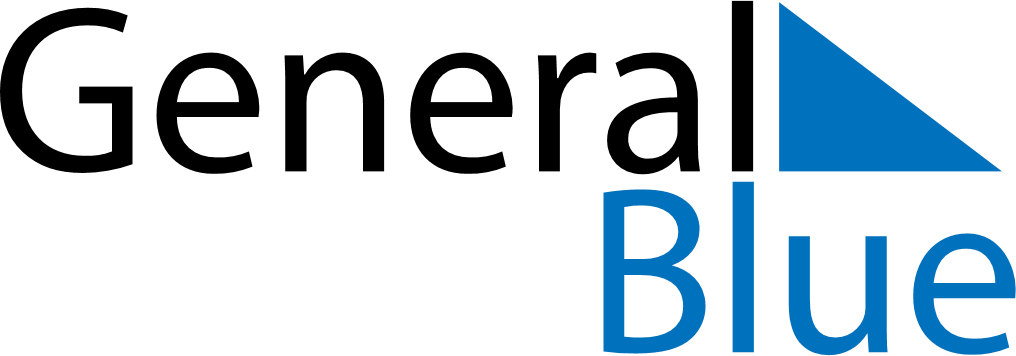 2023 – Q1United Arab Emirates  2023 – Q1United Arab Emirates  2023 – Q1United Arab Emirates  2023 – Q1United Arab Emirates  2023 – Q1United Arab Emirates  2023 – Q1United Arab Emirates  JanuarySundayMondayTuesdayWednesdayThursdayFridaySaturdayJanuary1234567January891011121314January15161718192021January22232425262728January293031JanuaryFebruarySundayMondayTuesdayWednesdayThursdayFridaySaturdayFebruary1234February567891011February12131415161718February19202122232425February262728FebruaryMarchSundayMondayTuesdayWednesdayThursdayFridaySaturdayMarch1234March567891011March12131415161718March19202122232425March262728293031MarchJan 1: New Year’s DayFeb 18: Laylat al-Mi’rajMar 23: First day of Ramadan